		Définir une « AILETTE RECTANGULAIRE - STANDARD »Vos coordonnées  Vous désirez :     Qté Notre gamme standard est ^particulièrement adaptée au chauffage d’air ou gaz non corrosifs, en convection naturelles ou forcée.Température ambiante d’utilisation 200 à 300°C maxi (la température ne doit en aucun cas dépasser 100°C au niveau des connexions.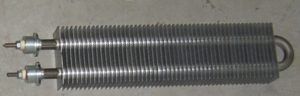 Les options et accessoires :Ailettes dim. 25 x 50 mm    Élément blindé Ø 8,5 mm inox 321   Ailette acier zinguées   Non chauffant Lg 40 mm   Tension  230V mono   Raccord M14x100 L :15 sertis avec écrous et joints   Connexions tiges filetées M4Ailettes dim. 40 x 80 mm    Élément blindé Ø 14 mm inox 321   Ailette acier zinguées   Non chauffant Lg 60 mm   Tension  230V mono   Raccord M24x150 L :15 sertis avec écrous et joints   Connexions tiges filetées M6Puissance (W)Lg P(mm)RéférenceQtéPuissance (W)Lg P(mm)RéférenceQté250200AZ 25 025 21000290AZ 40 100 2500310AZ 25 050 21500440AZ 40 150 2750430AZ 25 075 21750515AZ 40 175 21000520AZ 25 100 22000590AZ 40 200 21500780AZ 25 150 22500740AZ 40 250 23000890AZ 40 300 235001040AZ 40 350 2  Bornes plates        à étrier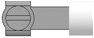   Cosses faston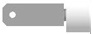   Câble haute T°      Lg 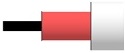   Câble étanche      Lg 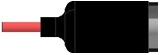   Guide d’extrémité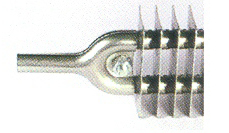   Patte de fixation       murale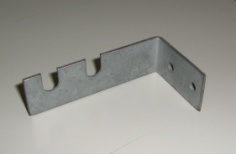   Patte de fixation       au sol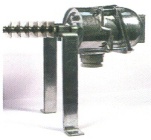   Boitier de        raccordement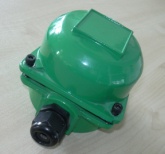   Thermostatplage T° 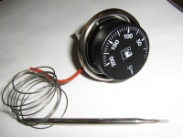 